https://ness.nasa.gov/contractorNESS for Contractors - ContractsSection NavigationPurposeProcedureResultPurposeNext SectionTopContractors will no longer be submitting the NF1018 PDF form. Instead, contractors will log into NESS (NASA Form 1018 Electronic Submission System) for Contractors to input property data directly into the application. Use this procedure to request contract access or view a listing of your contracts in NESS for Contractors.TriggerPerform this procedure to obtain access to contracts or view contract information in NESS for Contractors.PrerequisitesA role in NESS for Contractors is required:Guest accounts must be created for contractors without NASA identities. If you have not received your guest account credentials via email, please contact your Industrial Property Officer (IPO), who will create your guest account and/or re-send your credentials.However, contractors with full NASA identities do not require guest accounts.Full NASA identities must submit a NAMS request for the IT Asset "NF1018 Electronic Submission System (NESS)," requesting the role NESS Contractor.If you are unable to access https://nams.nasa.gov to submit a NAMS request, please contact your Industrial Property Officer (IPO), who will submit a request on your behalf.If you are not assigned to any contracts, your screen will be blank. You must request access to specific contracts to view their data. If you can already see the data you require, you have been proactively assigned to the contract, and you do not have to request access.Menu PathUse the following menu path to begin this task:https://ness.nasa.gov/contractor  Contracts Summary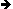 Helpful HintsContract data is view only. The R/O/C column in the field description table typically indicates whether the field is a process Requirement, Optional, or Conditional.ProcedurePrevious SectionNext SectionTop1.Start the task from the NESS for Contractors home page at https://ness.nasa.gov/contractor. Property Submissions is displayed by default.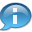 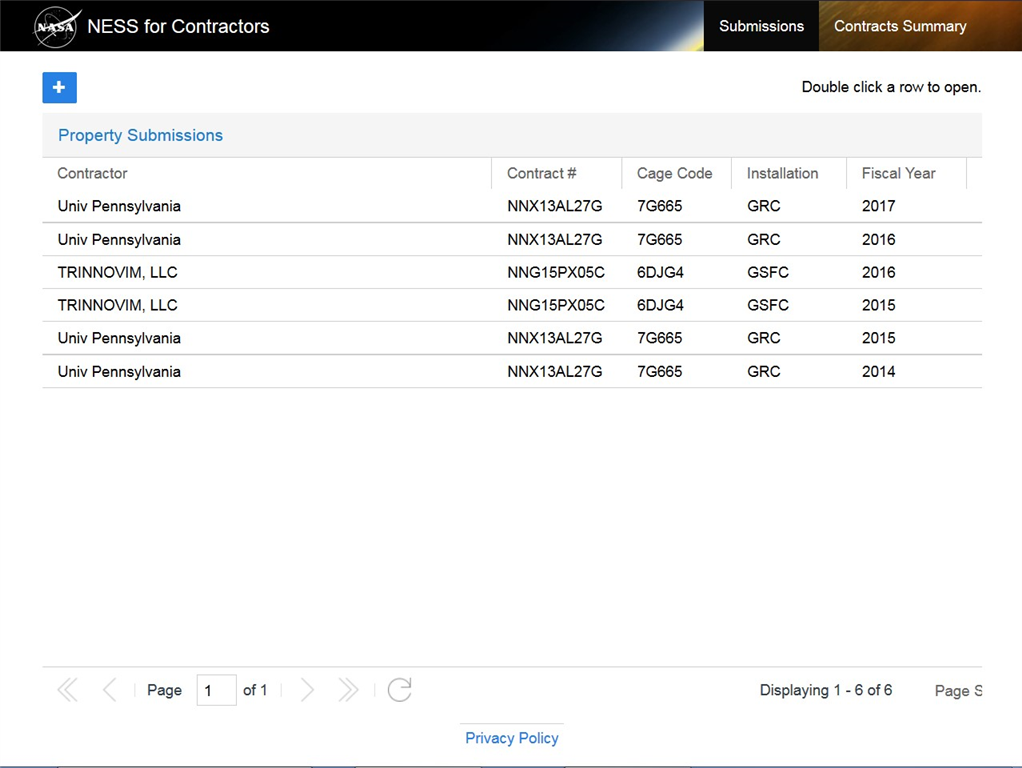 2.Click 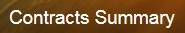 NESS - NASA Form 1018 Electronic Submission System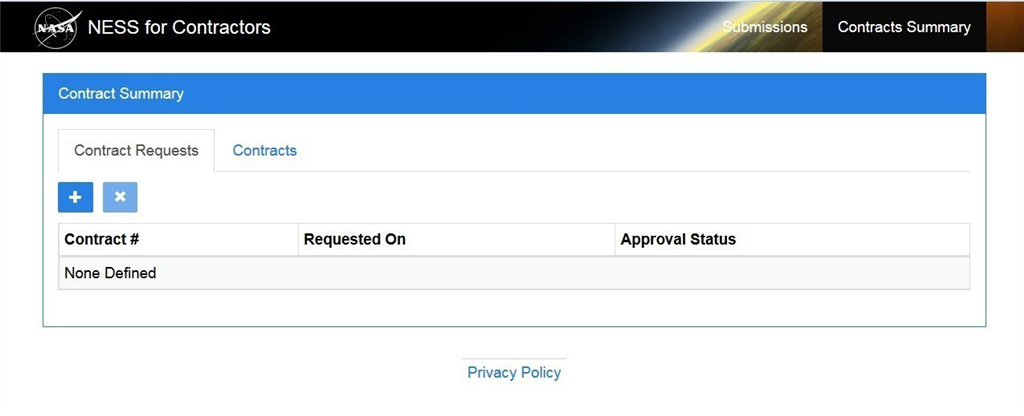 3.Perform one of the following:4.To request access to a contract, click the Add button  on the Contract Requests tab. The Request Contract Access screen will display.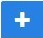 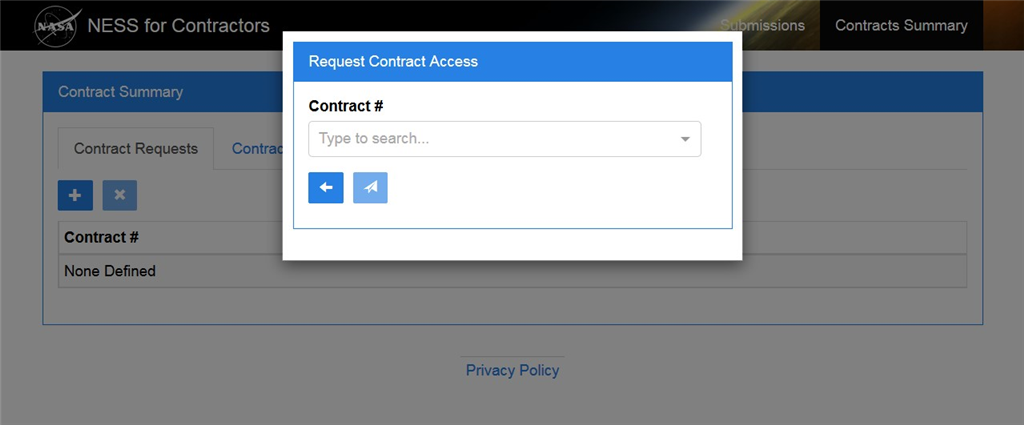 5.In the Contract # field, begin typing the contract number. Applicable search results will appear in the drop down menu. Use vertical scroll as necessary to view all search results. Be sure not to select a contract you already have access to. If you need to view a list of contracts you have access to, see Step 9.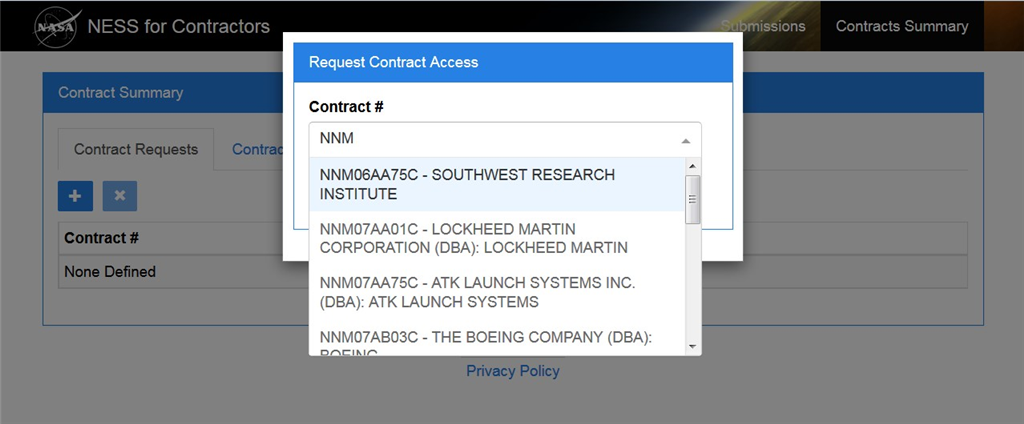 6.Select search results to add to the Contract # field. Click the up arrow  to collapse the drop down menu when complete.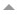 More than one contract number can be added to the request.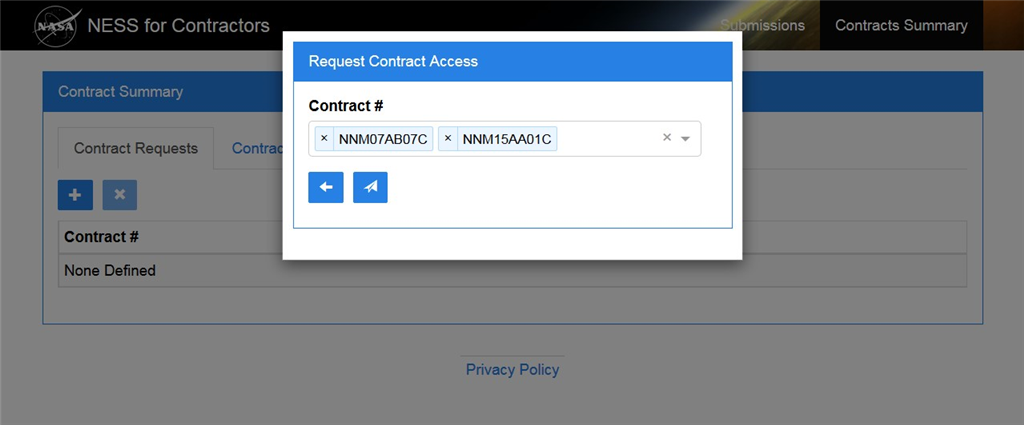 7.After selecting the appropriate contract(s), click the Submit button . Requests are displayed on the Contract Requests tab.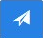 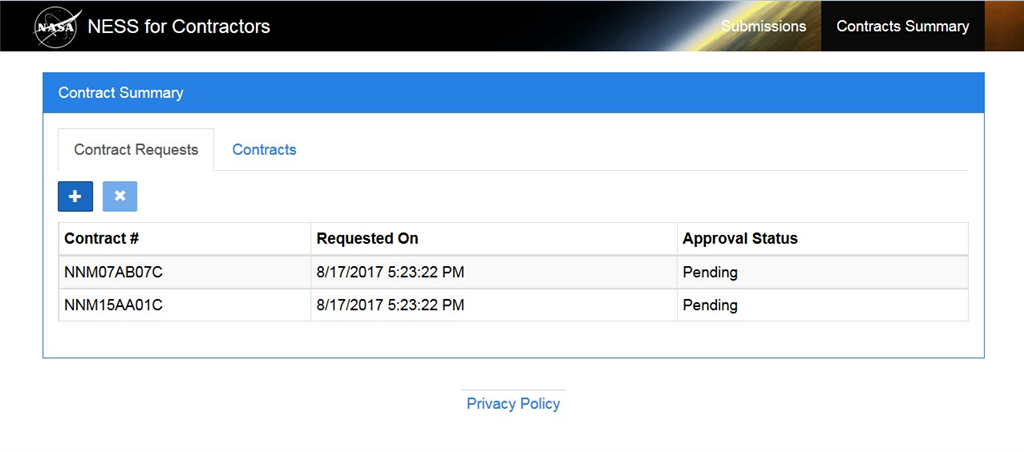 8.To cancel a request, first highlight the row to remove.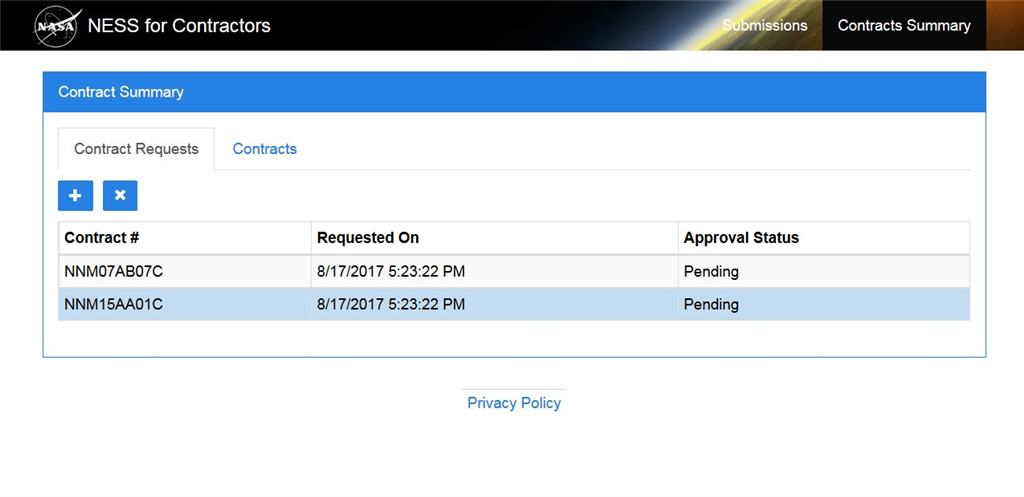 8.1.Click the Remove button .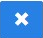 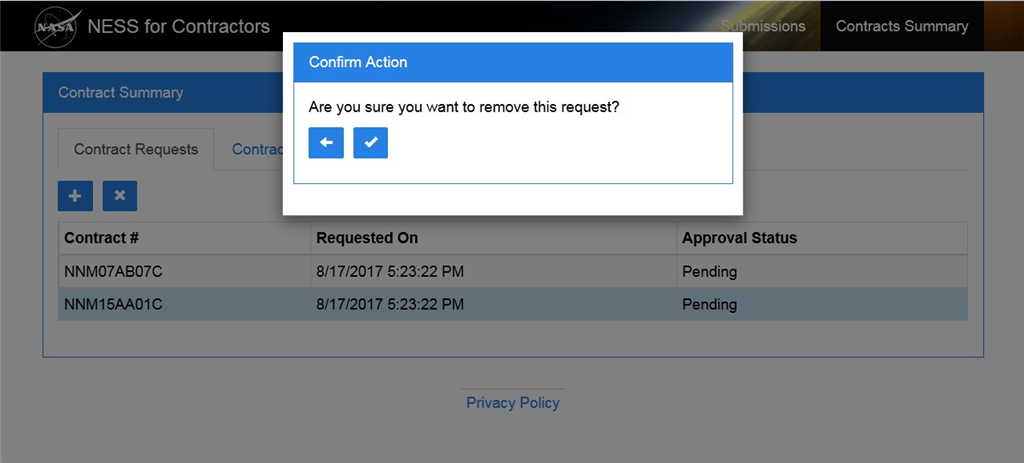 8.2.Then click the Okay button  to confirm the request removal.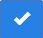 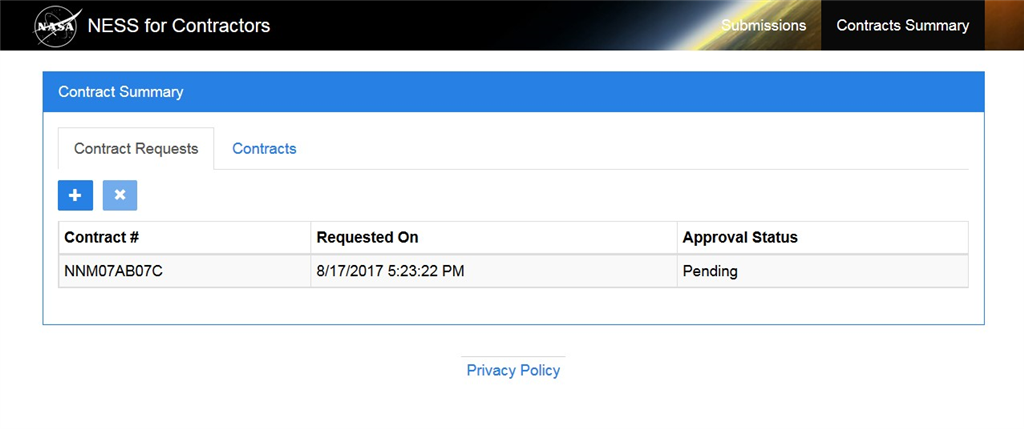 9.Click the Contracts tab to view a list of contracts you have access to.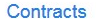 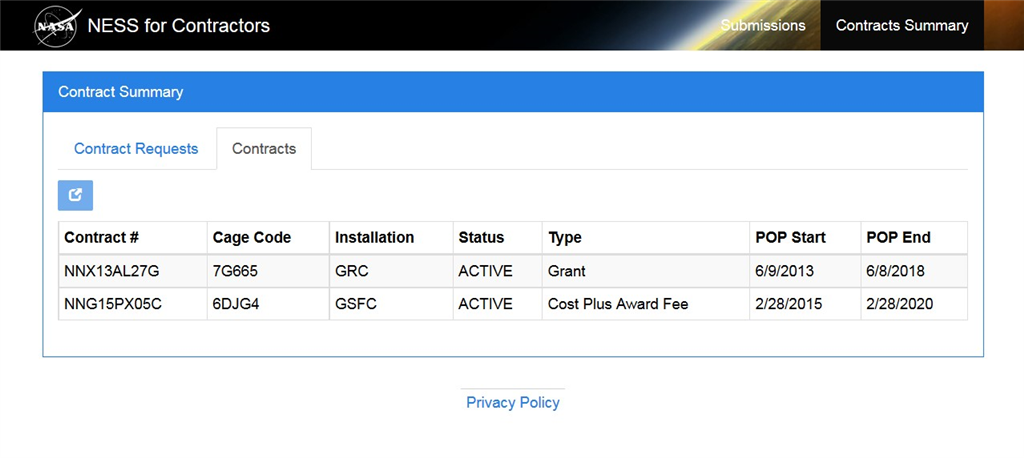 10.To view additional details about a contract, first highlight the row to view.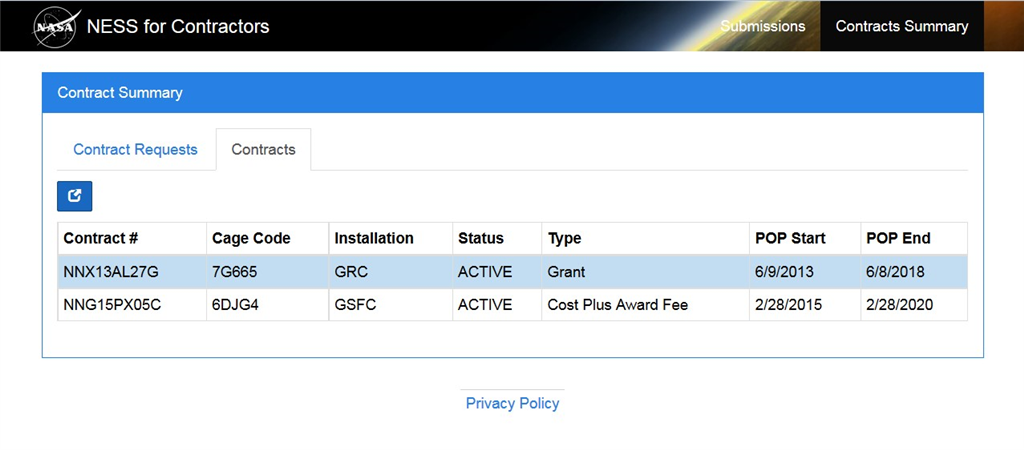 11.Then click the View button . The Summary tab displays by default.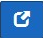  Review the read-only Summary tab fields using field definitions on next Step 12 as a guide.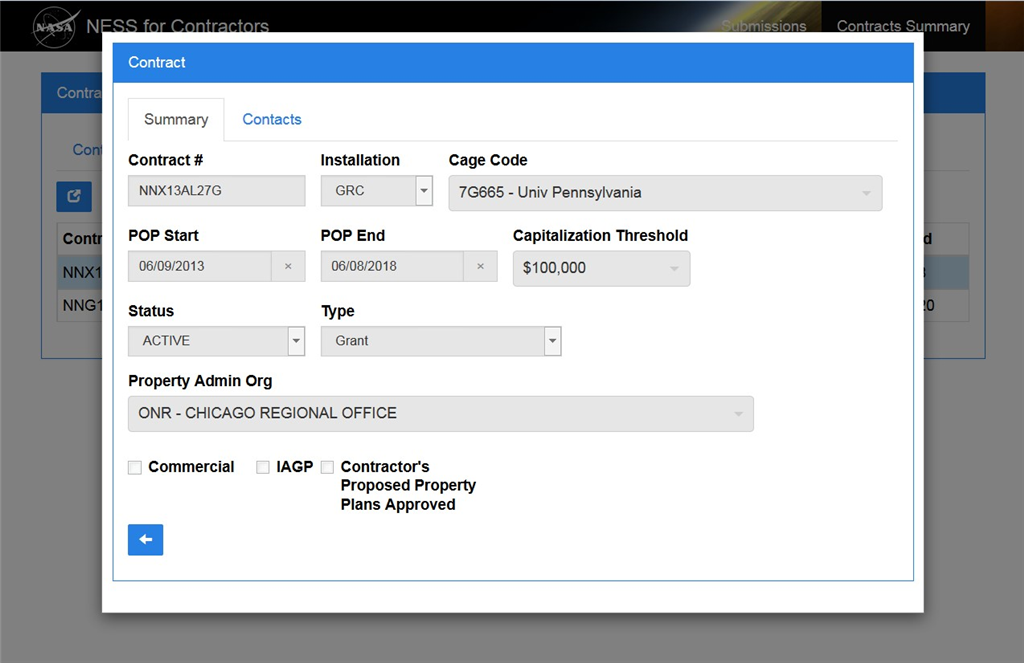 12.As required, complete/review the following fields:FieldR/O/CDescriptionContract #
ConditionalThe Contract Number.Example:NNX13AL27GInstallation
ConditionalThe NASA installation.Example:GRCCage Code
ConditionalThe Commercial and Government Entity (CAGE) code.Example:7G665 - Univ PennsylvaniaPOP Start
ConditionalThe Period of Performance (POP) start date.Example:06/09/2013POP End
ConditionalThe Period of Performance (POP) end date.Example:06/08/2018Capitalization Threshold
ConditionalThreshold for determining capital property.Example:$100,000Status
ConditionalThe status of the contract.Example:ACTIVEType
ConditionalThe type of contract.Example:GrantProperty Admin Org
ConditionalThe property administration organization.Example:ONR - CHICAGO REGIONAL OFFICEFlags include:CommercialIAGP (Installation Accountable Government Property)Contractor's Proposed Property Plans Approved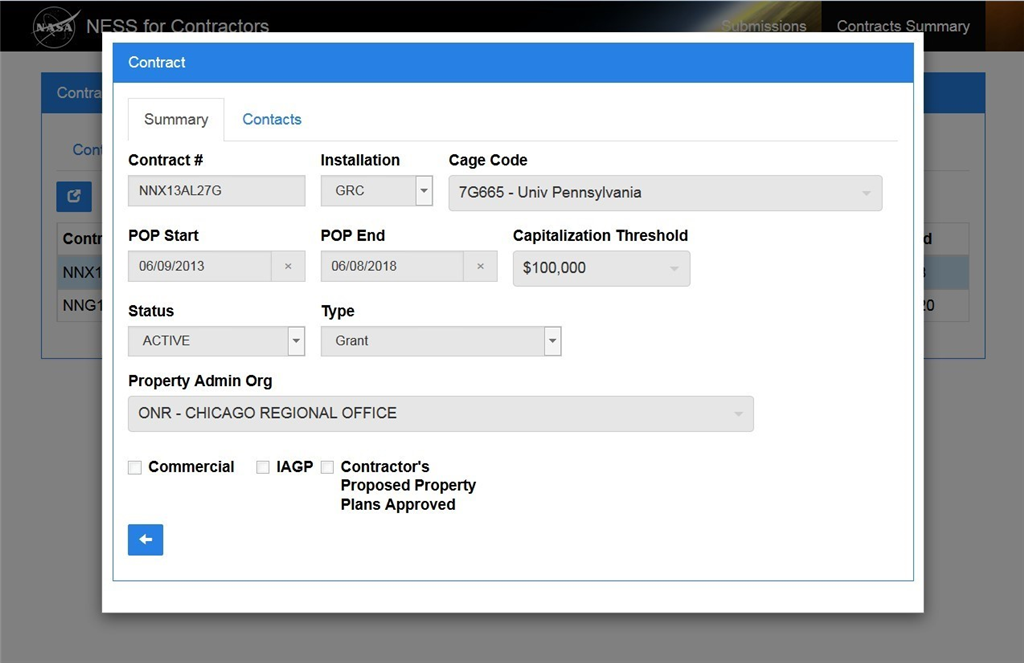 13.As required, click the Contacts tab  to review contacts for the contract.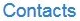  Use horizontal and vertical scroll as necessary.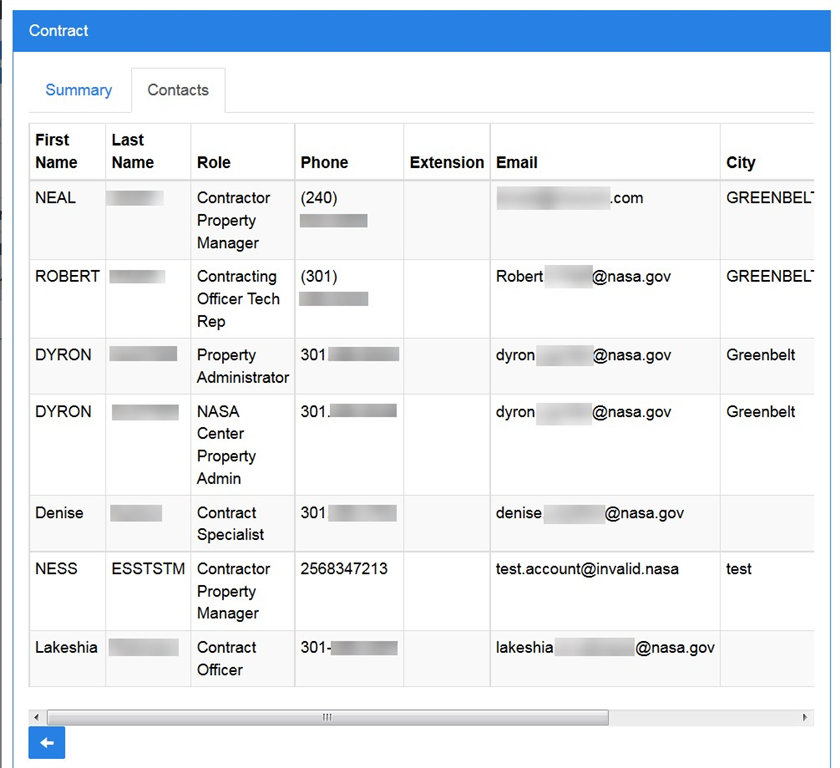 14.Click the 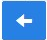 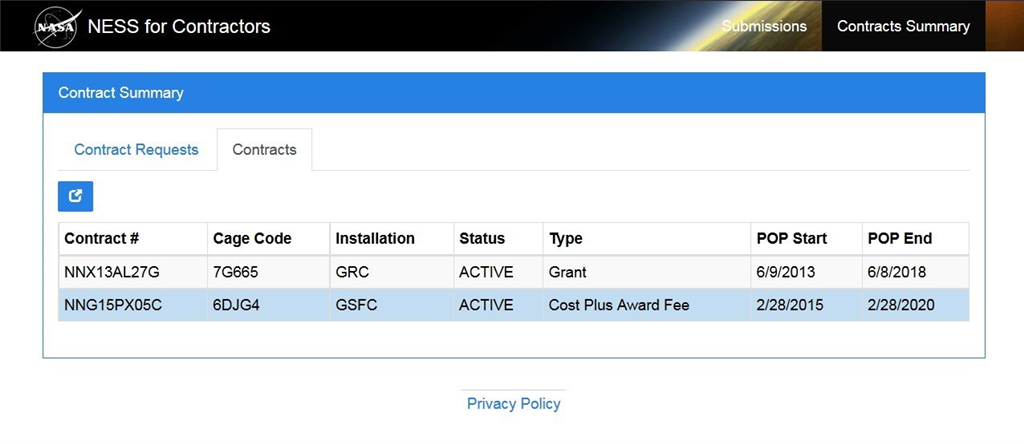 15.Click the NESS for Contractors link  to return to the home page.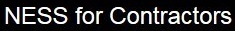 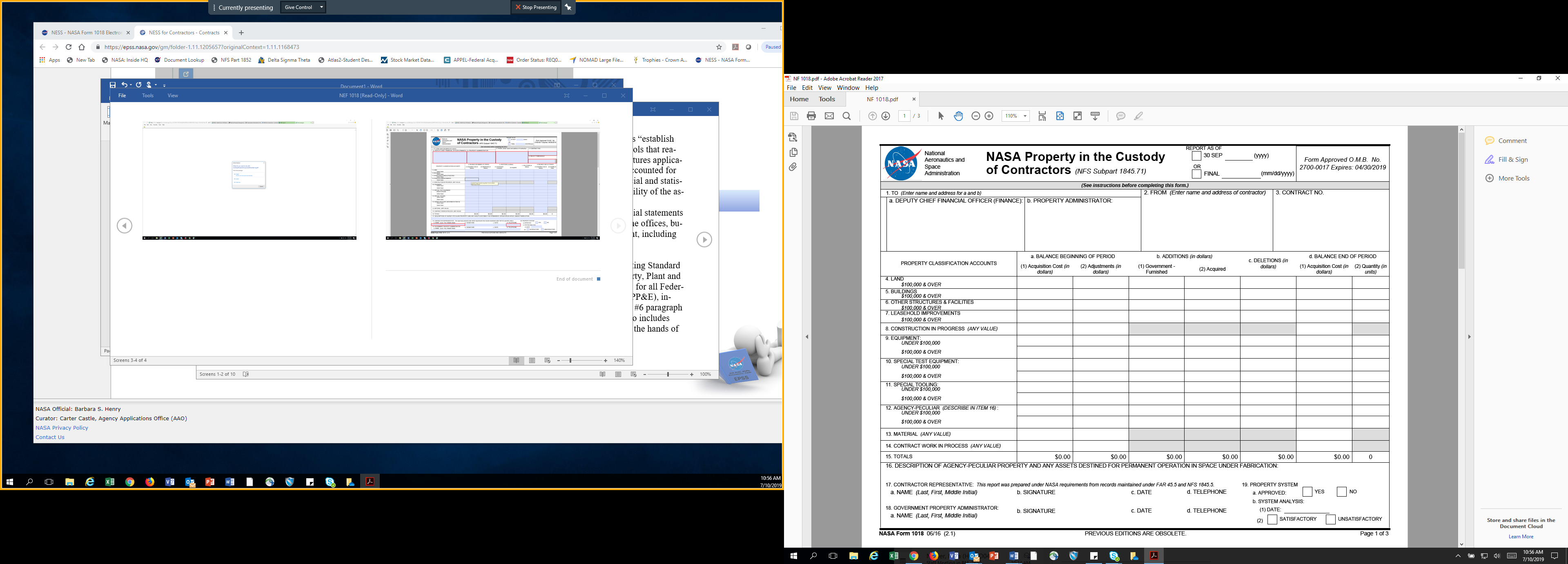 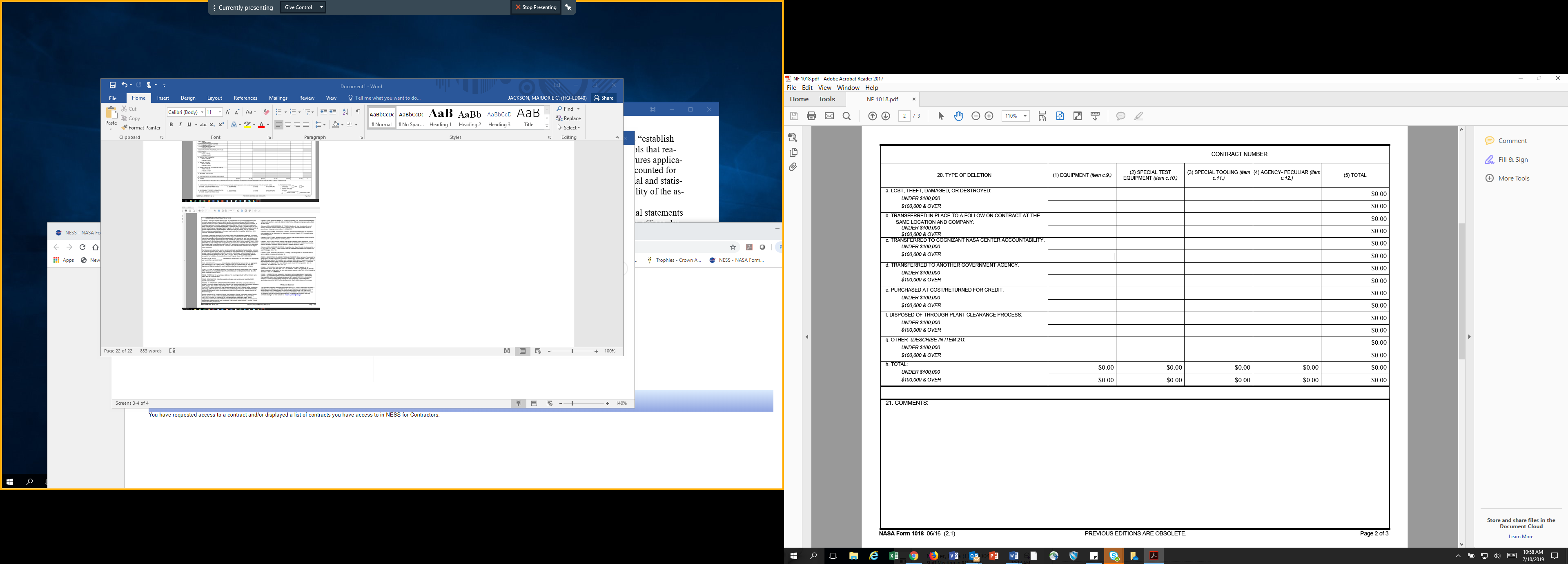 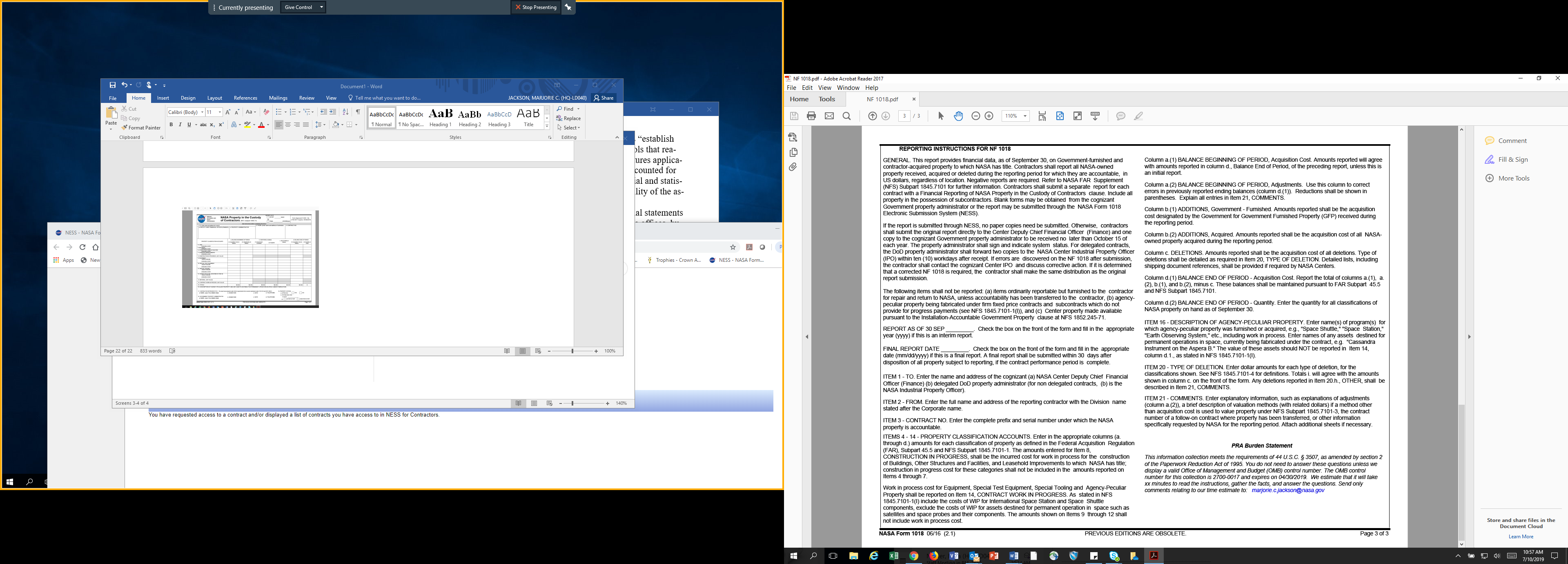 If You Need ToThenRequest access to a contractProceed to next Step 4Display accessible contractsSkip to Step 9